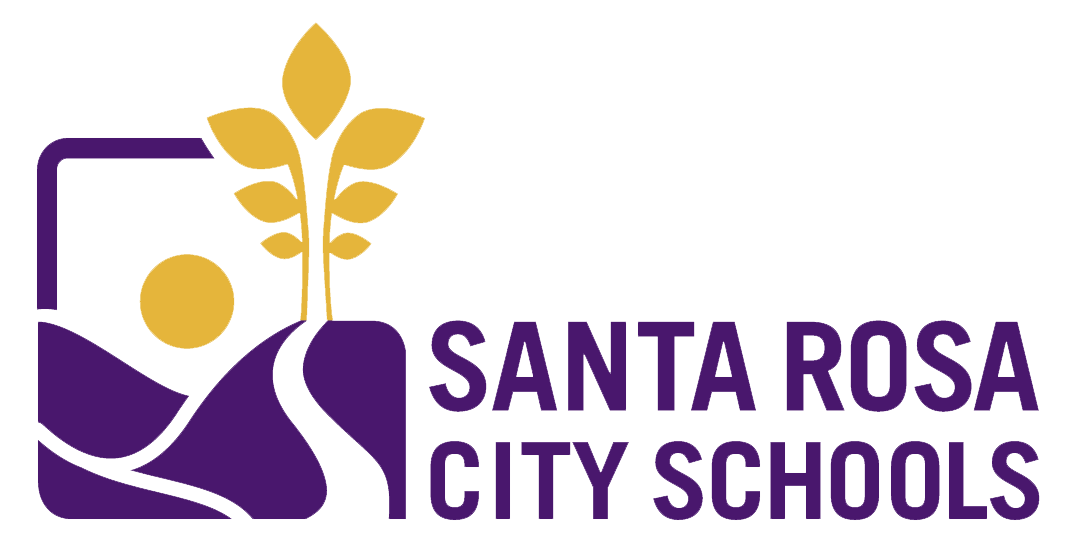                                                                                             La siguiente página en españolBoundary Change - Request for Intra Transfer 2021-2022The following form is for requests to change from your current Santa Rosa City School (SRCS) school of residence to another SRCS school (INTRA).PLEASE COMPLETE AND RETURN THIS FORM BY FEBRUARY 12. Student Name: ________________________________________ Date of Birth: ____________________Current Grade: ___________  Current School: _______________________________________________Student Considerations:IEP?  Yes ____ No ____                 504?  Yes ____  No ____                    Migrant Ed?  Yes ____ No ____Student Address: ____________________________________________________  Apt: _____________Parent Phone: ____-____-_________  Parent Email: __________________________________________PLEASE INDICATE YOUR CHOICE OF SCHOOL BELOW:		Cesar Chavez Language Academy (Previously Lawrence Cook MS)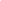 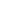                                              	      Parents must fill out this additional form indicating interest in CCLA:  
                                     http://srcschools.org/charterlottery	                            	Hilliard Comstock Middle School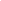 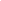 		Herbert Slater Middle School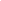 		Rincon Valley Middle School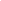 		Santa Rosa Middle School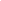 		Learning House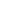 Please return to the SAFE Office by February 12.By mail:	SAFE Office, 211 Ridgway Ave, Santa Rosa CA 95401By email:	ysilva@srcs.k12.ca.usCambio de Escuela Residencial - Solicitud de Transferencia Intra 2021-2022El siguiente formulario es para las solicitudes para cambiar de su escuela de residencia actual de Santa Rosa City Schools (SRCS) a otra escuela SRCS (INTRA).POR FAVOR COMPLETE Y DEVUELVA ESTE FORMULARIO ANTES DEL 12 DE FEBRERO.Nombre de Alumno ______________________________ Fecha de Nacimiento ________________Grado Actual _____________ Escuela actual ___________________________________________Consideraciones especiales:IEP?  Sí ____ No ____        504?  Sí ____  No ____        Trabajador migrante Ed.?  Sí ____ No ____Nombre de Padre: _________________________________________________________________Domicilio de Estudiante: ___________________________________________ Apt. _____________Telefono del Padre/Madre: _____-____-______ Domicilio electrónico: ________________________Certifico que la información que he proporcionado es verdadera y precisa.Firma de Padre/Guardian: ___________________________________________________________POR FAVOR INDIQUE SU ELECCIÓN DE ESCUELA A CONTINUAR:		Cesar Chavez Language Academy ( Anteriormente Lawrence Cook MS)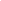             	     Padres necesitan cumplir esta forma adicional indicando su interés en CCLA:  
                                     http://srcschools.org/charterlottery	                            	Hilliard Comstock Middle School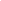 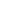 		Herbert Slater Middle School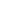 		Rincon Valley Middle School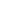 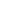 		Santa Rosa Middle School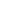 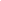 		Learning House (Aprendizaje en Casa)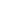 Por favor, regrese a la oficina de SAFE antes del 12 de febrero.Por correo: SAFE Office, 211 Ridgway Ave, Santa Rosa CA 95401Por correo electrónico: ysilva@srcs.k12.ca.usI certify that the information I have provided is true and accurate. Parent/Guardian Signature : _________________________________________________________________